สรุปผลการดำเนินการจัดซื้อจัดจ้างในรอบเดือน ตุลาคม 2565             องค์การบริหารส่วนตำบลวังหมีสรุปผลการดำเนินการจัดซื้อจัดจ้างในรอบเดือน ตุลาคม 2565องค์การบริหารส่วนตำบลวังหมีสรุปผลการดำเนินการจัดซื้อจัดจ้างในรอบเดือน ตุลาคม 2565องค์การบริหารส่วนตำบลวังหมีสรุปผลการดำเนินการจัดซื้อจัดจ้างในรอบเดือน ตุลาคม 2565องค์การบริหารส่วนตำบลวังหมีสรุปผลการดำเนินการจัดซื้อจัดจ้างในรอบเดือน ตุลาคม 2565องค์การบริหารส่วนตำบลวังหมีสรุปผลการดำเนินการจัดซื้อจัดจ้างในรอบเดือน ตุลาคม 2565องค์การบริหารส่วนตำบลวังหมีสรุปผลการดำเนินการจัดซื้อจัดจ้างในรอบเดือน ตุลาคม 2565องค์การบริหารส่วนตำบลวังหมีลำดับที่งานจัดซื้อจัดจ้างวงเงินจัดซื้อ/จัดจ้างราคากลางวิธีซื้อ/จ้างรายชื่อผู้เสนอราคาและราคาที่เสนอผู้ได้รับการคัดเลือกและราคาที่ตกลงซื้อหรือจ้างเหตุผลที่คัดลือกโดยสรุปเลขที่และวันที่ของสัญญาหรือข้อตกลงในการซื้อหรือจ้าง1.จัดซื้อน้ำมันเชื้อเพลิง3,9703,970เฉพาะเจาะจงสหกรณ์นิคมลำตะคองฯเสนอราคา 3,970.- บาทสหกรณ์นิคมลำตะคองฯเสนอราคา 3,970.- บาทเสนอราคาต่ำสุด001/25663/10/25652.จัดซื้อน้ำมันเชื้อเพลิง26,56026,560เฉพาะเจาะจงสหกรณ์นิคมลำตะคองฯเสนอราคา 26,560.- บาทสหกรณ์นิคมลำตะคองฯเสนอราคา 26,560.- บาทเสนอราคาต่ำสุด002/25663/10/25653.ซื้อวัสดุสำนักงาน3,1253,125เฉพาะเจาะจงราชสีมาก๊อปปี้ แอนด์ เซอวิสเสนอราคา 3,125.- บาทราชสีมาก๊อปปี้ แอนด์ เซอวิสเสนอราคา 3,125.- บาทเสนอราคาต่ำสุด003/256617/10/25654.ซื้อวัสดุคอมพิวเตอร์7,8007,800เฉพาะเจาะจงราชสีมาก๊อปปี้ แอนด์ เซอวิสเสนอราคา 7,800.- บาทราชสีมาก๊อปปี้ แอนด์ เซอวิสเสนอราคา 7,800.- บาทเสนอราคาต่ำสุด004/256617/10/25655.ซื้อวัสดุเกษตร1,3501,350เฉพาะเจาะจงร้าน อ.เกษตรเสนอราคา 1,350.- บาทร้าน อ.เกษตรเสนอราคา 1,350.- บาทเสนอราคาต่ำสุด005/256618/10/25656.ซื้อวัสดุอุปกรณ์(โครงการปรับปรุงภูมิทัศน์)3,9403,940เฉพาะเจาะจงร้าน อ.เกษตรเสนอราคา 3,940.- บาทร้าน อ.เกษตรเสนอราคา 3,940.- บาทเสนอราคาต่ำสุด006/256618/10/25657.ซื้อวัสดุก่อสร้าง19,968.3419,968.34เฉพาะเจาะจงบ.สุขสมบัติมหาศาลเสนอราคา 19,968.34.- บาทบ.สุขสมบัติมหาศาลเสนอราคา 19,968.34.- บาทเสนอราคาต่ำสุด007/256621/10/25658.จัดซื้อวัสดุสำนักงาน5,4485,448เฉพาะเจาะจงบ.รวมวิทยาเสนอราคา 5,448.- บาทบ.รวมวิทยาเสนอราคา 5,448.- บาทเสนอราคาต่ำสุด008/256621/10/25659.จัดซื้อวัสดุการเกษตร3,336.753,336.75เฉพาะเจาะจงบ.สุขสมบัติมหาศาลเสนอราคา 3,336.75.- บาทบ.สุขสมบัติมหาศาลเสนอราคา 3,336.75.- บาทเสนอราคาต่ำสุด009/256626/10/256510.จัดซื้อวัสดุ/อุปกรณ์ อื่นๆ (โครงการปรับปรุงภูมิทัศน์)24,139.2024,139.20เฉพาะเจาะจงบ.สุขสมบัติมหาศาลเสนอราคา 24,139.20.- บาทบ.สุขสมบัติมหาศาลเสนอราคา 24,139.20.- บาทเสนอราคาต่ำสุด010/256626/10/2565ลำดับที่งานจัดซื้อจัดจ้างวงเงินจัดซื้อ/จัดจ้างราคากลางวิธีซื้อ/จ้างรายชื่อผู้เสนอราคาและราคาที่เสนอผู้ได้รับการคัดเลือกและราคาที่ตกลงซื้อหรือจ้างเหตุผลที่คัดลือกโดยสรุปเลขที่และวันที่ของสัญญาหรือข้อตกลงในการซื้อหรือจ้าง11.จัดซื้อหมึก3,8503,850เฉพาะเจาะจงหจก.ออฟฟิต เซ็นต์เตอร์เสนอราคา 3,850.- บาทหจก.ออฟฟิต เซ็นต์เตอร์เสนอราคา 3,850.- บาทเสนอราคาต่ำสุด012/2566 26/10/256512.จัดซื้อวัสดุสำนักงาน8,7508,750เฉพาะเจาะจงบ.เอสแอลพีปากช่อง จำกัดเสนอราคา 8,750.- บาทบ.เอสแอลพีปากช่อง จำกัดเสนอราคา 8,750.- บาทเสนอราคาต่ำสุด013/256626/10/256513.จัดซื้อเมล็ดพันธุ์ดอกดาวกระจาย 8,0008,000เฉพาะเจาะจงนางสาวบุญเรือน   น้อยหรุ่นเสนอราคา 8,000.- บาทนางสาวบุญเรือน   น้อยหรุ่นเสนอราคา 8,000.- บาทเสนอราคาต่ำสุด014/256627/10/256514.จัดซื้อน้ำมันเชื้อเพลิง8,1178,117เฉพาะเจาะจงสหกรณ์นิคมลำตะคองฯเสนอราคา 8,117.- บาทสหกรณ์นิคมลำตะคองฯเสนอราคา 8,117.- บาทเสนอราคาต่ำสุด023/256627/10/256515.จ้างเหมาผลิตและจัดพิมพ์เอกสารกองคลัง8,3008,300เฉพาะเจาะจงนางสาวยุภาพรรณ   เพ็ญสุขเสนอราคา 8,300.- บาทนางสาวยุภาพรรณ   เพ็ญสุขเสนอราคา 8,300.- บาทเสนอราคาต่ำสุด001/25663/10/ 256516.จ้างเหมาคนงานทั่วไป8,3008,300เฉพาะเจาะจงนายประทาน   สุระโคตรเสนอราคา 8,300.- บาทนายประทาน   สุระโคตรเสนอราคา 8,300.- บาทเสนอราคาต่ำสุด002/25663/10/ 256517.จ้างเหมาผลิตและจัดพิมพ์เอกสารกองช่าง8,3008,300เฉพาะเจาะจงนางสาวนนทิยา   แก้วสามัคคีเสนอราคา 8,300.- บาทนางสาวนนทิยา   แก้วสามัคคีเสนอราคา 8,300.- บาทเสนอราคาต่ำสุด003/2566 3/10/256518.จ้างเหมาทำความสะอาด ศพด. บ้านบุเจ้าคุณ8,3008,300เฉพาะเจาะจงนางสาวบุญยกร   ไทรสงวนเสนอราคา 8,300.- บาทนางสาวบุญยกร   ไทรสงวนเสนอราคา 8,300.- บาทเสนอราคาต่ำสุด004/25663/10/256519.จ้างเหมาทำความสะอาด ศพด. บ้านโคกสันติสุข8,2008,200เฉพาะเจาะจงนางสาวสุนารี   โดดนาดีเสนอราคา 8,200.- บาทนางสาวสุนารี   โดดนาดีเสนอราคา 8,200.- บาทเสนอราคาต่ำสุด005/2566 3/10/256520.จ้างเหมาทำความสะอาด ศพด. บ้านโนนสาวเอ้-พยุงมิตร8,3008,300เฉพาะเจาะจงนางขจร   ปิ่นปก เสนอราคา 8,300.- บาทนางขจร   ปิ่นปก เสนอราคา 8,300.- บาทเสนอราคาต่ำสุด006/2566 3/10/2565ลำดับที่งานจัดซื้อจัดจ้างวงเงินจัดซื้อ/จัดจ้างราคากลางวิธีซื้อ/จ้างรายชื่อผู้เสนอราคาและราคาที่เสนอผู้ได้รับการคัดเลือกและราคาที่ตกลงซื้อหรือจ้างเหตุผลที่คัดลือกโดยสรุปเลขที่และวันที่ของสัญญาหรือข้อตกลงในการซื้อหรือจ้าง21.จ้างเหมาทำความสะอาด ศพด. บ้านท่าวังไทร8,2008,200เฉพาะเจาะจงนางสาวกาญจนา    เขตกลางเสนอราคา 8,200.- บาทนางสาวกาญจนา    เขตกลางเสนอราคา 8,200.- บาทเสนอราคาต่ำสุด007/2566 3/10/256522.จ้างเหมาทำความสะอาด ศพด. บ้านคลองสะท้อน8,2008,200เฉพาะเจาะจงนางแจ่มจันทร์    นามวงศ์เสนอราคา 8,200.- บาทนางแจ่มจันทร์    นามวงศ์เสนอราคา 8,200.- บาทเสนอราคาต่ำสุด008/2566                  3/10/ 256523.จ้างเหมาทำความสะอาด ศพด. บ้านวังหมี8,2008,200เฉพาะเจาะจงนางสาวชิดชนก   คำตะขบเสนอราคา 8,200.- บาทนางสาวชิดชนก   คำตะขบเสนอราคา 8,200.- บาทเสนอราคาต่ำสุด009/2566                3/10/256524.จ้างเหมาทำความสะอาด ศพด. เจียรวนนท์อุทิศ28,0008,000เฉพาะเจาะจงนางสาววีรวรรณ   อ่ำพริ้งเสนอราคา 8,200.- บาทนางสาววีรวรรณ   อ่ำพริ้งเสนอราคา 8,200.- บาทเสนอราคาต่ำสุด010/2566      3/10/256525.จ้างเหมาทั่วไปดูแลอุปกรณ์กีฬา สนามกีฬา ฝึกซ้อมกีฬา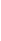 9,0009,000เฉพาะเจาะจงนายนเรศ   ศรีนวน         เสนอราคา 9,000.- บาทนายนเรศ   ศรีนวน         เสนอราคา 9,000.- บาทเสนอราคาต่ำสุด011/2566         3/10/ 256526.จ้างเหมาทำความสะอาด อาคารสำนักงาน อบต.วังหมี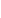 8,2008,200เฉพาะเจาะจงนางสาวบุญเรือน   สายกระโทกเสนอราคา 8,200.- บาทนางสาวบุญเรือน   สายกระโทกเสนอราคา 8,200.- บาทเสนอราคาต่ำสุด012/2566 3/10/256527.จ้างเหมาทำความสะอาด อาคารสำนักงาน อบต.วังหมี8,0008,000เฉพาะเจาะจงนางคนึง   โตโคกสูง          เสนอราคา 8,000.- บาทนางคนึง   โตโคกสูง          เสนอราคา 8,000.- บาทเสนอราคาต่ำสุด 013/25663/10/256528.จ้างเหมาทำความสะอาด อาคารสำนักงาน อบต.วังหมี8,0008,000เฉพาะเจาะจงนางไพลิน   หงษาเสนอราคา 8,000.- บาทนางไพลิน   หงษาเสนอราคา 8,000.- บาทเสนอราคาต่ำสุด014/25663/10/256529.จ้างเหมาผลิตและจัดพิมพ์เอกสารสำนักปลัด8,0008,000เฉพาะเจาะจงนางสาวปาณิสรา   ชอบตะขบเสนอราคา 8,000.- บาทนางสาวปาณิสรา   ชอบตะขบเสนอราคา 8,000.- บาทเสนอราคาต่ำสุด015/2566 3/10/2565ลำดับที่งานจัดซื้อจัดจ้างวงเงินจัดซื้อ/จัดจ้างราคากลางวิธีซื้อ/จ้างรายชื่อผู้เสนอราคาและราคาที่เสนอผู้ได้รับการคัดเลือกและราคาที่ตกลงซื้อหรือจ้างเหตุผลที่คัดลือกโดยสรุปเลขที่และวันที่ของสัญญาหรือข้อตกลงในการซื้อหรือจ้าง30.จ้างเหมาคนงานทั่วไป8,2008,200เฉพาะเจาะจงนายพีรพล   กงขุนทดเสนอราคา 8,200.- บาทนายพีรพล   กงขุนทดเสนอราคา 8,200.- บาทเสนอราคาต่ำสุด016/25663/10/256531.จ้างเหมาบริการด้านงานป้องกันและบรรเทาสาธารณภัย8,0008,000เฉพาะเจาะจงนายสามารถ   จิรัมย์เสนอราคา 8,000.- บาทนายสามารถ   จิรัมย์เสนอราคา 8,000.- บาทเสนอราคาต่ำสุด017/25663/10/256532.จ้างเหมาบริการประจำรถบรรทุกน้ำเอนกประสงค์8,3008,300เฉพาะเจาะจงนายศิริชัย   โต่ยจันทึกเสนอราคา 8,300.- บาทนายศิริชัย   โต่ยจันทึกเสนอราคา 8,300.- บาทเสนอราคาต่ำสุด018/25663/10/256533.จ้างเหมาบริการประจำรถบรรทุกน้ำเอนกประสงค์8,3008,300เฉพาะเจาะจงนายวาศิล   เอี่ยมพรมราชเสนอราคา 8,300.- บาทนายวาศิล   เอี่ยมพรมราชเสนอราคา 8,300.- บาทเสนอราคาต่ำสุด019/25663/10/256534.จ้างเหมาบริการประจำรถบรรทุกน้ำเอนกประสงค์8,3008,300เฉพาะเจาะจงนายสายันต์   โตมาเสนอราคา 8,300.- บาทนายสายันต์   โตมาเสนอราคา 8,300.- บาทเสนอราคาต่ำสุด020/25663/10/256535.จ้างเหมาบริการประจำรถบรรทุกน้ำเอนกประสงค์8,2008,200เฉพาะเจาะจงนายเสกสรร   โพธิ์ทองเสนอราคา 8,200.- บาทนายเสกสรร   โพธิ์ทองเสนอราคา 8,200.- บาทเสนอราคาต่ำสุด021/25663/10/256536.จ้างเหมาบริการปฏิบัติป้องกันและบรรเทาสาธารณภัย11,50011,500เฉพาะเจาะจงนายศิระ   ราชสิทธิ์เสนอราคา 11,500.- บาทนายศิระ   ราชสิทธิ์เสนอราคา 11,500.- บาทเสนอราคาต่ำสุด022/2566                     3/10/ 256537.จ้างเหมาป้องกันและบรรเทาสาธารณภัย (วันหยุด)1,3001,300เฉพาะเจาะจงนายประทาน   สุระโคตรเสนอราคา 1,300.- บาทนายประทาน   สุระโคตรเสนอราคา 1,300.- บาทเสนอราคาต่ำสุด023/2566 3/10/256538.จ้างเหมาป้องกันและบรรเทาสาธารณภัย (วันหยุด)1,6251,625เฉพาะเจาะจงนายพีรพล   กงขุนทดเสนอราคา 1,625.- บาทนายพีรพล   กงขุนทดเสนอราคา 1,625.- บาทเสนอราคาต่ำสุด024/2566 3/10/2565ลำดับที่งานจัดซื้อจัดจ้างวงเงินจัดซื้อ/จัดจ้างราคากลางวิธีซื้อ/จ้างรายชื่อผู้เสนอราคาและราคาที่เสนอผู้ได้รับการคัดเลือกและราคาที่ตกลงซื้อหรือจ้างเหตุผลที่คัดลือกโดยสรุปเลขที่และวันที่ของสัญญาหรือข้อตกลงในการซื้อหรือจ้าง39.จ้างเหมาป้องกันและบรรเทาสาธารณภัย (วันหยุด)1,3001,300เฉพาะเจาะจงนายวาศิล   เอี่ยมพรมราชเสนอราคา 1,300.- บาทนายวาศิล   เอี่ยมพรมราชเสนอราคา 1,300.- บาทเสนอราคาต่ำสุด025/2566 31/10/256540.จ้างเหมาป้องกันและบรรเทาสาธารณภัย (วันหยุด)1,6251,625เฉพาะเจาะจงนายศิริชัย   โต่ยจันทึกเสนอราคา 1,625.- บาทนายศิริชัย   โต่ยจันทึกเสนอราคา 1,625.- บาทเสนอราคาต่ำสุด026/2566 31/10/256541.จ้างเหมาป้องกันและบรรเทาสาธารณภัย (วันหยุด)1,3001,300เฉพาะเจาะจงนายสายันต์   โตมาเสนอราคา 1,300.- บาทนายสายันต์   โตมาเสนอราคา 1,300.- บาทเสนอราคาต่ำสุด027/2566 31/10/256542.จ้างเหมาป้องกันและบรรเทาสาธารณภัย (วันหยุด)1,3001,300เฉพาะเจาะจงนายเสกสรร   โพธิ์ทองเสนอราคา 1,300.- บาทนายเสกสรร   โพธิ์ทองเสนอราคา 1,300.- บาทเสนอราคาต่ำสุด028/2566 31/10/256543.จ้างเหมาเช่าเครื่องถ่ายเอกสาร3,7453,745เฉพาะเจาะจงร้านราชสีมาก๊อปปี้เสนอราคา 3,745.- บาทร้านราชสีมาก๊อปปี้เสนอราคา 3,745.- บาทเสนอราคาต่ำสุด030/2566 31/10/256544.จ้างเหมาเกี่ยวกับการสำรวจและสิ่งปลูกสร้าง9,0009,000เฉพาะเจาะจงนางสาววรรณวิศา   สากำปังเสนอราคา 9,000.- บาทนางสาววรรณวิศา   สากำปังเสนอราคา 9,000.- บาทเสนอราคาต่ำสุด031/2566 31/10/256545.จ้างเหมาทำงานประชาสัมพันธ์8,0008,000เฉพาะเจาะจงนางสาวธิดาพร   เสถบุตรเสนอราคา 8,000.- บาทนางสาวธิดาพร   เสถบุตรเสนอราคา 8,000.- บาทเสนอราคาต่ำสุด032/2566 31/10/256546.จ้างเหมาจัดทำตรายาง600600เฉพาะเจาะจงร้านออดี้โฟโต้เสนอราคา 600.- บาทร้านออดี้โฟโต้เสนอราคา 600.- บาทเสนอราคาต่ำสุด034/2566 31/10/256547.จ้างเหมาป้องกันและบรรเทาสาธารณภัย (วันหยุด)650650เฉพาะเจาะจงนายประทาน   สุระโคตรเสนอราคา 650.- บาทนายประทาน   สุระโคตรเสนอราคา 650.- บาทเสนอราคาต่ำสุด035/2566 31/10/2565ลำดับที่งานจัดซื้อจัดจ้างวงเงินจัดซื้อ/จัดจ้างราคากลางวิธีซื้อ/จ้างรายชื่อผู้เสนอราคาและราคาที่เสนอผู้ได้รับการคัดเลือกและราคาที่ตกลงซื้อหรือจ้างเหตุผลที่คัดลือกโดยสรุปเลขที่และวันที่ของสัญญาหรือข้อตกลงในการซื้อหรือจ้าง48.จ้างเหมาป้องกันและบรรเทาสาธารณภัย (วันหยุด)650650เฉพาะเจาะจงนายวาศิล   เอี่ยมพรมราชเสนอราคา 650.- บาทนายวาศิล   เอี่ยมพรมราชเสนอราคา 650.- บาทเสนอราคาต่ำสุด036/256631/10/256549.จ้างเหมาป้องกันและบรรเทาสาธารณภัย (วันหยุด)650650เฉพาะเจาะจงนายพีรพล   กงขุนทด เสนอราคา 650.- บาทนายพีรพล   กงขุนทด เสนอราคา 650.- บาทเสนอราคาต่ำสุด037/2566 31/10/256550.จ้างเหมาป้องกันและบรรเทาสาธารณภัย (วันหยุด)650650เฉพาะเจาะจงนายศิริชัย   โต่ยจันทึกเสนอราคา 650.- บาทนายศิริชัย   โต่ยจันทึกเสนอราคา 650.- บาทเสนอราคาต่ำสุด038/2566 31/10/256551.จ้างเหมาป้องกันและบรรเทาสาธารณภัย (วันหยุด)650650เฉพาะเจาะจงนายสายันต์   โตมาเสนอราคา 650.- บาทนายสายันต์   โตมาเสนอราคา 650.- บาทเสนอราคาต่ำสุด039/2566 31/10/256552.จ้างเหมาป้องกันและบรรเทาสาธารณภัย (วันหยุด)650650เฉพาะเจาะจงนายเสกสรร   โพธิ์ทองเสนอราคา 650.- บาทนายเสกสรร   โพธิ์ทองเสนอราคา 650.- บาทเสนอราคาต่ำสุด040/2566 31/10/256553.จ้างเหมาป้องกันและบรรเทาสาธารณภัย (วันหยุด)650650เฉพาะเจาะจงนายนเรศ   ศรีนวนเสนอราคา 650.- บาทนายนเรศ   ศรีนวนเสนอราคา 650.- บาทเสนอราคาต่ำสุด041/2566 31/10/256554.จ้างเหมาป้องกันและบรรเทาสาธารณภัย (วันหยุด)650650เฉพาะเจาะจงนายศิระ   ราชสิทธิ์เสนอราคา 650.- บาทนายศิระ   ราชสิทธิ์เสนอราคา 650.- บาทเสนอราคาต่ำสุด 042/2566  31/10/2565ลำดับที่งานจัดซื้อจัดจ้างวงเงินจัดซื้อ/จัดจ้างราคากลางวิธีซื้อ/จ้างรายชื่อผู้เสนอราคาและราคาที่เสนอผู้ได้รับการคัดเลือกและราคาที่ตกลงซื้อหรือจ้างเหตุผลที่คัดลือกโดยสรุปเลขที่และวันที่ของสัญญาหรือข้อตกลงในการซื้อหรือจ้าง55.โครงการก่อสร้างถนนคอน กรีตเสริมเหล็ก บ้านยุบอีปูน หมู่ที่ 4 ด้วยวิธีประกวดราคาอิเล็กทรอนิกส์ (e-bidding)2,400,0003,050,000เฉพาะเจาะจงหจก.ช.ศิริชัยคีรีก่อสร้างเสนอราคา 2,400,000.-บาทหจก.ช.ศิริชัยคีรีก่อสร้างเสนอราคา 2,400,000.-บาทเสนอราคาต่ำสุด001/256621/10/256556.โครงการก่อสร้างถนนคอน กรีตเสริมเหล็ก บ้านบุกระทิง หมู่ที่ 17 ถึง บ้านคลองนกแก้ว หมู่ที่ 18 ด้วยวิธีประกวดราคาอิเล็กทรอนิกส์ (e-bidding)4,000,0004,986,000เฉพาะเจาะจงหจก.ช.ศิริชัยคีรีก่อสร้างเสนอราคา 4,000,000.- บาทหจก.ช.ศิริชัยคีรีก่อสร้างเสนอราคา 4,000,000.- บาทเสนอราคาต่ำสุด002/256621/10/256557.โครงการซ่อมแซมถนนหินคลุก บ้านบุเนิน หมู่ที่ 7 ด้วยวิธีประกวดราคาอิเล็กทรอนิกส์ (e-bidding)380,000526,000เฉพาะเจาะจงหจก. 9 อินทรีย์เขาใหญ่การโยธา เสนอราคา 380,000หจก. 9 อินทรีย์เขาใหญ่การโยธา เสนอราคา 380,000เสนอราคาต่ำสุด003/256628/10/256558.โครงการซ่อมแซมถนนหินคลุก บ้านคลองใบพัด หมู่ที่ 3 ด้วยวิธีประกวดราคาอิเล็กทรอนิกส์ (e-bidding)692,000926,000ฉพาะเจาะจงหจก. 9 อินทรีย์เขาใหญ่การโยธา เสนอราคา 380,000หจก. 9 อินทรีย์เขาใหญ่การโยธา เสนอราคา 380,000เสนอราคาต่ำสุด004/256628/10/2565